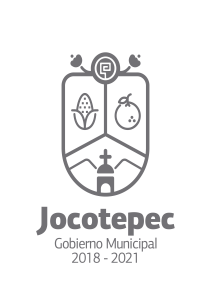 ¿Cuáles fueron las acciones proyectadas (obras, proyectos o programas) o planeadas para este trimestre?      Programa 1Elaboración de  rutas específicas de acuerdo a la necesidad del municipio.                   Programa 2Realización de recorridos para vigilancias en la acción de tirar basura en lugares prohibidos en el municipio.                   Programa 3 No contemplada en el POA                       Concesión del servicio de recolección de los residuos sólidos.Resultados Trimestrales (Describir cuáles fueron los programas, proyectos, actividades y/o obras que se realizaron en este trimestre).                    Programa 1Conociendo las rutas actuales para la realización del aseo publicoConociendo el área geográfica del municipio para la creación de las rutas       Programa 2Realizando recorridos de vigilancia continuamente en el área de todo el municipio.Realizando reuniones con los ciudadanos del municipio y delegaciones para darles a conocer los lugares correctos para dejar la basura para su recolección Realizando calendarización para los días de recolección de la basura en la población, para así evitar la vigilancia del personal irresponsable de la acción prohibida.Concientizando a la gente del municipio para no ser vigilada al tirar basura en lugares prohibidos y así mantener nuestro municipio limpio.                  Programa 3 No contemplada en el POABuscando los proveedores de las empresas recolectorasInvestigando que beneficios darían al ayuntamiento.Dándoles las rutas de recolección que utilizábamos cuando dábamos el servicio.Montos (si los hubiera) del desarrollo de dichas actividades. ¿Se ajustó a lo presupuestado?            Si se ajustó a lo presupuestadoEn que beneficia a la población o un grupo en específico lo desarrollado en este trimestreEn el cuidado de la salud  del ciudadano Dar una buena imagen al municipio.Contaminación disminuida al estarse llevando nuestros residuos.¿A qué estrategia de su POA pertenecen las acciones realizadas y a que Ejes del Plan Municipal de Desarrollo 2018-2021 se alinean?            Estrategia 1:Elaboración de  rutas específicas de acuerdo a la necesidad del municipio.Ejes:Servicios públicos de calidadAdministración eficiente y eficaz.Estrategia 2:Realización de recorridos para vigilancias en la acción de tirar basura en lugares prohibidos en el municipio.Ejes:Servicios públicos de calidad              Estrategia 3 No contemplada en el POA                       Concesión del servicio de recolección de los residuos sólidos.             Ejes:Servicios públicos de calidad Administración eficiente y eficazDe manera puntual basándose en la pregunta 2 (Resultados Trimestrales) y en su POA, llene la siguiente tabla, según el trabajo realizado este trimestre.NºESTRATÉGIA O COMPONENTE POA 2019ESTRATEGIA O ACTIVIDAD NO CONTEMPLADA (Llenar esta columna solo en caso de existir alguna estrategia no prevista)Nº LINEAS DE ACCIÓN O ACTIVIDADES PROYECTADASNº LINEAS DE ACCIÓN O ACTIVIDADES REALIZADASRESULTADO(Actvs. realizadas/Actvs. Proyectadas*100)1Elaboración de  rutas específicas de acuerdo a la necesidad del municipio.22100%2Realización de recorridos para vigilancias en la acción de tirar basura en lugares prohibidos en el municipio.44100%3Concesión del servicio de recolección de los residuos sólidos.33100%TOTAL100%